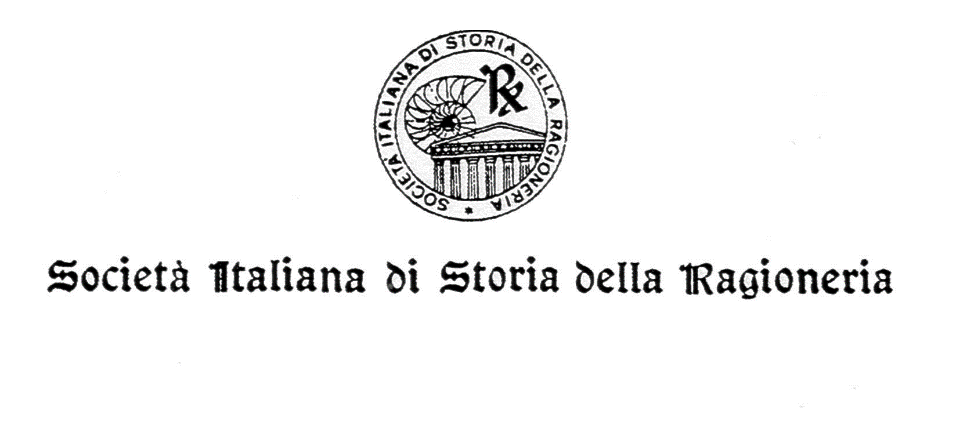 DelegaIl/la sottoscritto/a Prof./Prof.ssa – Dott./Dott.ssa ____________________________________, Università degli Studi di _________________________________, in qualità di socio/a:□ Onorario□ Ordinario□ Corrispondentedella Società Italiana di Storia della Ragioneria, non potendo essere presente all’Assemblea Ordinaria dei soci, convocata per il giorno il giorno 24 maggio 2024 alle ore 05:00 (in prima convocazione) e il giorno 24 maggio 2024, alle ore 15 (in seconda convocazione) presso l’Aula Giubileo, LUMSA, Via di Porta Castello 44, Roma, delego a rappresentarmi, per tutte le azioni per le quali ho diritto di voto nell’Assemblea, approvandone pienamente l’operato,il/la socio/a _______________________________________________ (nome e cognome leggibili)(luogo) __________________, (data) ____/____/______Firma						__________________________________